ILUSTRE O DIÁLOGO:
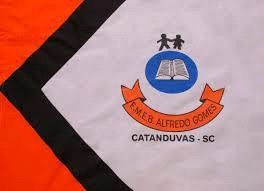 ESCOLA MUNICIPAL DE EDUCAÇÃO BÁSICA ALFREDO GOMES. DIRETORA: IVÂNIA AP. NORA.ASSESSORA PEDAGÓGICA: SIMONE ANDRÉA CARL. ASSESSORA TÉCNICA ADM.: TANIA M. N. DE ÁVILA. CNPJ – 78.502.697/0001-96 - FONE 3525 6555 BAIRRO CENTRO OESTECATANDUVAS – SC ANO 2021DISCIPLINA: LÍNGUA INGLESAPROFESSORA: VANICE DORÉ BISSANITURMA: 1º ANO SEQUÊNCIA MY FAMILY - AULA 04NAME: _____________________________________THIS IS MY FATHER.HELLO! HOW ARE YOU?I’M FINE, THANK YOU!THIS IS MY MOTHER.HOW ARE YOU?I’M FINE, THANK YOU!